Datenblatt für Mitarbeitervertretungen zur neuen Logobestellung.Wir bieten Euch folgende Vorlagen an:Briefvorlage							Logo einzeln					Leervorlage Namensschilder	Leervorlage Tischaufsteller		Leervorlage Visitenkarten						(Bitte zutreffendes ankreuzen)Gewünschte Logofarbe: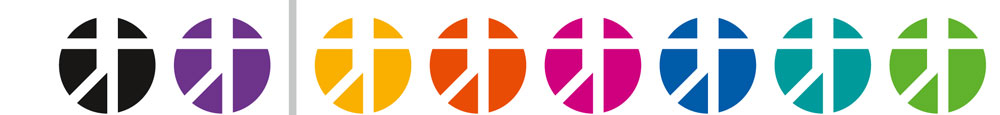 BITTE eine FARBE ANKREUZEN!Zur Erstellung brauchen wir von Euch folgende Daten:MAV Name – Anschrift (Straße/PLZ/Ort) – Telefon – E-Mail – untereinander wie Beispiel:Mitarbeitervertretung des Evangelischen Dekanats XYMusterstrasse 00 - PLZ Ort	 	Telefon 0000-1234	E-Mail muster@provider.deRückmeldefrist: Nach dem Start 2013 gab es schon 3 Bestellrunden! Nach den Fusionierungen gibt es nun neuen Bedarf. Wir sammeln und versuchen schnellstmöglich zu reagieren.Bitte mailt diesen Bogen an:norbert.kelbassa@gmav-ekhn.de oder horst.poetzl@gmav-ekhn.de